PREFEITURA MUNICIPAL DE RIBEIRÃO CORRENTE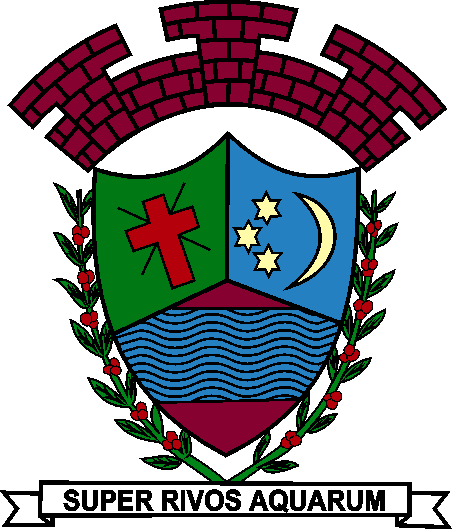 DEPARTAMENTO MUNICIPAL DE EDUCAÇÃOESCOLA MUNICIPAL “FARID SALOMÃO”Rua Marechal Deodoro, 786, Centro – Ribeirão Corrente-SP – CEP: l4445-000 Fone: (l6) 3749-l018Ato de Criação: Lei Municipal nº 626, de 1º/2/1999, alterada pela Lei Municipal nº 650 de 10/12/1999 e 701, de 28/3/2001e-mail: secemfarid@yahoo.com.brDIRETORIA DE ENSINO DE FRANCAPLANO DE ENSINO 2020Escola Municipal Farid Salomão             Município: Ribeirão CorrenteNome do Professor: Daiane Stefani Gomes, Geórgia D Andrea Aparecida Martins Teixeira, Elaine Cristina Alves Amorim.Componente Curricular: Língua PortuguesaAno:1º ano A, B e C               Período: Integrale Tarde 1ºBIMESTRE ANO LETIVO DE 20202º BIMESTRE ANO LETIVO DE 20203º BIMESTRE ANO LETIVO DE 20204º BIMESTRE ANO LETIVO DE 2020DIRETORIA DE ENSINO DE FRANCAPLANO DE ENSINO 2020Escola Municipal Salomão             Município: Ribeirão CorrenteNome do Professor:Elaine Amorim, Evelise Oliveira Jardini, Maria Helena Cruz de Oliveira.Componente Curricular: MatemáticaAno: 1º ano A, B e C               Período: Integral e Tarde 1º BIMESTRE DO ANO LETIVO DE 20202º BIMESTRE DO ANO LETIVO DE 20203º BIMESTRE DO ANO LETIVO DE 20204º BIMESTRE DO ANO LETIVO DE 2020DIRETORIA DE ENSINO DE FRANCAPLANO DE ENSINO 2020Escola Municipal Farid Salomão       Município: Ribeirão CorrenteNome do Professor:Daiane StefaniGomes, Georgia D Andrea Aparecida Martins Teixeira,Elaine Cristina Alves Amorim.Componente Curricular: Ciência, História e Geografia.Ano: 1º ano A, B e C               Período: Integral e Tarde ANO LETIVO DE 2020DISCIPLINA: CIÊNCIA, HISTÓRIA E GEOGRAFIA1º SEMESTRECONTEÚDOSMODALIDADE ORGANIZATIVAAVALIAÇÃO / PROCESSUAL- HABILIDADESAlfabetoSistema de escrita alfabéticoNomes própriosRelação grafo fônicaProdução escrita de: Listas,Parlendas,Cantigas,Bilhetes,Cartões,Leitura de variados gêneros OralidadeSistema de escrita alfabéticoPreocupar-se com a ortografiaUtilizar segmentação adequada entre as palavrasValorizar e apreciar momentos de leitura de textos de variados gêneros  Identificar sinais básicos da pontuação: ponto final.Produção de texto: ditado ao professorGênero bilheteGênero legendaEncaixe temporal de cenas Sequência de bilhetes,Sequencias de textos instrucionais- receitasEscrita de listas de brincadeirasEscrita de listas de vários gêneros textuaisAtividades Permanentes − Situações de escrita de nomes próprios1. Compreender que a ordem das letras nas palavras não e aleatória e que existe um sentido convencional para a escrita e leitura.2. Compreender o sentido da escrita do próprio nome.3. Utilizar a lista de nomes dos alunos da sala como repertorio estável para novas escritas.4. Reconhecer que os sons de palavras conhecidas ajudam a escrever outras palavras.5. Estabelecer relação grafa fônica entre a palavra oral e palavra escrita.Atividades Permanentes − Situações de escrita pelo aluno1. Participar de situações de escrita de textos mesmo antes de ser capaz de ler e escrever convencionalmente.2. Apropriar-se do sistema de escrita, por meio de atividade individual ou em parceria.	Projeto Didático − Brincadeiras tradicionais1. Compreender e familiarizar-se com as características dos textos instrucionais contidos em regras de brincadeiras.2. Escrever, a partir dos conhecimentos já construídos, ou seja, segundo suas hipóteses, avançando na compreensão do funcionamento do sistema de escrita.3. Escrever, segundo as suas hipóteses, o nome de brincadeiras pouco conhecidas.4. Escrever bilhete coletivamente.Nomear as letras do alfabeto.Recitar o alfabeto na ordem das letras.Escrever letras do alfabeto em resposta ao nome da letra. Escrever o seu próprio nome (sistema de escrita).Escrever o nome de cinco colegas da classe(sistema de escrita).Escrever trecho de uma parlenda, cujo conteúdo temático tenha sido previamente memorizado (sistema de escrita).Escrever trecho de uma parlenda, cujo conteúdo temático tenha sido previamente memorizado (sistema de escrita).Escrever uma lista de brincadeiras, a partir do ditado do professor (sistema de escrita).Identificar e escrever o próprio nome com apoio e de alguns colegas;Reconhecer e conhecer alguns textos de memória;Utilizar parlendas e canções em diferentes contextos;Respeitar os diferentes modos de falar Respeitar opiniões contrárias.Relatar acontecimentos oralmenteFormular hipóteses sobre o conteúdo dos textos com base no manuseio dos suportes, observando formato, informações da capa, imagens, entre outros, confirmando ou não, as hipóteses realizadas. Copiar textos breves, mantendo suas características e voltando para o texto sempre que tiver dúvidas sobre sua distribuição gráfica, espaçamento entre as palavras escritas das palavras e pontuação. Reconhecer o sistema de escrita alfabética como representação dos sons da fala.Distinguir as letras do alfabeto de outros sinais gráficos. Escrever o próprio nome e utilizá-lo como referência para escrever e ler outras palavras.Comparar palavras identificando semelhanças e diferenças entre sons de silabas iniciais, mediais e finais.Completar palavras com fonema/letra inicial ou medial, com base na escuta da palavra ou em desenho que a represente. Nomear as letras do alfabeto.Recitar o alfabeto na ordem das letras.Escrever letras do alfabeto em resposta ao nome da letra.Expressar-se em situações de intercambio oral, com autoconfiança (sem medo de falar em público), para explorar e apresentar informações, esclarecer dúvidas, trocar ideias, propor, criar ou engajar-se em jogo ou brincadeira. Escutar, com atençã0o e compreensão, instruções orais, acordos e combinados que organizam a convivência em aula.Recuperar assuntos e informações pontuais em situações de escuta formal de textos. Construir, pela observação da sequência de imagens, o sentido de uma narrativa visual (livros de imagem, histórias em quadrinhos).Recontar oralmente, com e sem apoio de imagem, e tendo ou não o professor como escriba, textos literários lidos pelo professor. Segmentar oral) palavras em sílabas.Ler palavras e pequenos textos, apoiando-se em pistas gráficas e semânticas. Associar os temas de textos lidos pelo professor ao seu conhecimento prévio ou conhecimento de mundo.Reconhecer que os textos literários fazem parte do mundo do imaginário e reconhecer também sua dimensão lúdica e de encantamento. Ler, em textos, palavras conhecidas via memória ou relacionadas à sua experiência pessoal (nomes próprios, nome dos dias do ano, da semana, marcas de produtos, etc.)Identificar a função sociocomunicativa de textos que circulam e esferas de vida social das quais participa, reconhecendo para que tais textos forma produzidos, onde circulam, quem produziu, a quem se destinam.Escrever espontaneamente ou por ditado palavras e frases de forma alfabética – usando letras/grafemas que representem fonemas. Escrever corretamente, mesmo que de memória, o próprio nome, o nome dos pais ou responsáveis, o endereço completo, no preenchimento de dados pessoais em fichas de identificação impressas ou eletrônicas. Planejar, com a ajuda do professor, o texto que será produzido, considerando a situação comunicativa, os interlocutores (quem escreve/para quem escreve); a finalidade ou o propósito (escrever para quê?); a circulação (onde o texto vai circular); o suporte (qual é o portador do texto); a linguagem; a organização; estrutura; o tema e assunto do texto. Escrever, em colaboração com os colegas, e com ajuda do professor, agendas, bilhetes, recados, avisos, convites, listas e legendas para fotos ou ilustrações, considerando a situação comunicativa e tema/assunto do texto.Rever, com a colaboração do professor e colegas, o texto produzido individualmente ou em grupo. Reconhecer em textos versificados, rimas, sonoridades, jogos de palavras, palavras, expressões, comparações, relacionando-os com sensações e associações. Reconhecer o significado de palavras conhecidas em textos. Recitar parlendas, quadras, quadrinhas e poemas, com entonação e emotividade.Identificar fonemas e sua representação por letras comparando unidades sonoras (palavras) com significados próprios, mas que se diferenciam por apenas um fonema/letra (como faca/vaca, mola/sola/cola/bola, mapa/mala).Reconhecer que alterações na ordem escrita dos grafemas provocam alterações na composição e no significado da palavra, fazendo corresponder fonemas e grafemas.Selecionar livros da biblioteca e/ou cantinho da leitura da sala de aula para leitura individual, na escola ou em casa, explicando os motivos de sua escolha.Ouvir, com atenção e interesse, à leitura de textos literários ou de gêneros e autores variados, feita pelo professor, e conversar com os colegas sobre o que acharam do texto. Associar os temas de textos lidos pelo professor ao seu conhecimento prévio ou conhecimento de mundo.Escutar com atenção perguntas e apresentação de trabalhos de colegas, fazendo intervenções pertinentes ao tema, em momento adequado. Funcionamento do discurso oral. Características da conversação espontânea.Participar de conversação espontânea reconhecendo sua vez de falar e de escutar, respeitando os turnos de fala e utilizando fórmulas de cortesia (cumprimentos e expressões como “por favor”, “obrigado(a)”, “com licença” etc.), quando necessário. Reconhecer a separação das palavras, na escrita, por espaços em branco.Identificar aspectos não linguísticos (paralinguísticos) presentes no ato de fala (tom da voz e movimentos corporais) como parte do significado do que é dito.CONTEÚDOSMODALIDADE ORGANIZATIVAAVALIAÇÃO / PROCESSUAL- HABILIDADESCantigasOralidade ParlendasNomes próprioslistasEstratégias de leituraBilhetesLegendas Sistema de escrita alfabéticoPreocupar-se com a ortografiaUtilizar segmentação adequada entre as palavrasValorizar e apreciar momentos de leitura de textos de variados gêneros  Identificar sinais básicos da pontuação: ponto final, exclamação. Produção de texto: ditado ao professorGênero bilheteGênero legendaEncaixe temporal de cenas Sequência de bilhetes,Sequencias de textos instrucionais- receitasEscrita de listas de brincadeirasEscrita de listas de vários gêneros textuaisAtividades Permanentes − Situações de leitura pelo aluno1. Utilizar diferentes estratégias de leitura (de seleção, antecipação e verificação) para reconhecer a escrita nos versos de uma cantiga de roda conhecida.2. Compreender antecipadamente o que está escrito, refletindo.Atividades Permanentes − Situações de leitura pelo aluno1. Utilizar diferentes estratégias de leitura (de seleção, antecipação e verificação) para reconhecer à escrita nos versos de uma cantiga de roda conhecida.2. Compreender antecipadamente o que está escrito, refletindo sobre o sistema de escrita.Atividades Permanentes − Ditado ao professor − Produção de textos antes de saber escrever1. Reconhecer quantas e quais letras possui uma determinada palavra, e em que ordem se apresenta.2. Utilizar comportamentos de escritor, planejando o que vai escrever e revisando o que foi escrito.3. Escrever, por meio de ditado ao professor, um bilhete incluindo todas as informações necessárias para que se garanta seu propósito.4. Contribuir para a construção coletiva de bilhetes - tendo o professor como escriba - a partir de diferentes propósitos e interlocutores.Projeto Didático − Brincadeiras tradicionais1. Compreender e familiarizar-se com as características dos textos instrucionais contidos em regras de brincadeiras.2. Escrever, a partir dos conhecimentos já construídos, ou seja, segundo suas hipóteses, avançando na compreensão do funcionamento do sistema de escrita.3. Escrever, segundo as suas hipóteses, o nome de brincadeiras pouco conhecidas.4. Escrever bilhete coletivamente.Escrever letras do alfabeto em resposta ao nome da letra. Formular hipóteses sobre o conteúdo dos textos com base no manuseio dos suportes, observando formato, informações da capa, imagens, entre outros, confirmando ou não, as hipóteses realizadas.Localizar algumas palavras ditadas pelo professor em uma cantiga de roda conhecida (leitura).Copiar textos breves, mantendo suas características e voltando para o texto sempre que tiver dúvidas sobre sua distribuição gráfica, espaçamento entre as palavras escritas das palavras e pontuação. Escrever um bilhete, a partir de um contextode produção, com características do gênero.Escrever um bilhete, com características da linguagem escrita.Localizar algumas palavras ditadas pelo professor em uma cantiga de roda conhecida.Escrever uma lista de brincadeiras, a partir do ditado do professor (sistema de escrita).Identificar e escrever o próprio nome completo sem apoioIdentificar e registrar palavras de textos de memóriaIdentificar a estrutura dos gêneros trabalhadosPreocupar-se em ouvir ideias e opiniõesReconhecer a estrutura dos bilhetesRelatar acontecimentos oralmenteReconhecer o sistema de escrita alfabética como representação dos sons da fala.Distinguir as letras do alfabeto de outros sinais gráficos.Completar palavras com fonema/letra inicial ou medial, com base na escuta da palavra ou em desenho que a represente.Escrever letras do alfabeto em resposta ao nome da letra.Expressar-se em situações de intercambio oral, com autoconfiança (sem medo de falar em público), para explorar e apresentar informações, esclarecer dúvidas, trocar ideias, propor, criar ou engajar-se em jogo ou brincadeira. Escutar, com atençã0o e compreensão, instruções orais, acordos e combinados que organizam a convivência em sala de aula.Recuperar assuntos e informações pontuais em situações de escuta formal de textos. Construir, pela observação da sequência de imagens, o sentido de uma narrativa visual (livros de imagem, histórias em quadrinhos).Recontar oralmente, com e sem apoio de imagem, e tendo ou não o professor como escriba, textos literários lidos pelo professor.Segmentar oralmente palavras em sílabas. Ler palavras e pequenos textos, apoiando-se em pistas gráficas e semânticas. Associar os temas de textos lidos pelo professor ao seu conhecimento prévio ou conhecimento de mundo.Reconhecer que os textos literários fazem parte do mundo do imaginário e reconhecer também sua dimensão lúdica e de encantamento.Ler, em textos, palavras conhecidas via memória ou relacionadas à sua experiência pessoal (nomes próprios, nome dos dias do ano, da semana, marcas de produtos, etc.)Identificar a função sociocomunicativa de textos que circulam e esferas de vida social das quais participa, reconhecendo para que tais textos forma produzidos, onde circulam, quem produziu, a quem se destinam.Escrever espontaneamente ou por ditado palavras e frases de forma alfabética – usando letras/grafemas que representem fonemas. Escrever corretamente, mesmo que de memória, o próprio nome, o nome dos pais ou responsáveis, o endereço completo, no preenchimento de dados pessoais em fichas de identificação impressas ou eletrônicas.Planejar, com a ajuda do professor, o texto que será produzido, considerando a situação comunicativa, os interlocutores (quem escreve/para quem escreve); a finalidade ou o propósito (escrever para quê?); a circulação (onde o texto vai circular); o suporte (qual é o portador do texto); a linguagem; a organização; estrutura; o tema e assunto do texto. Escrever, em colaboração com os colegas, e com ajuda do professor, agendas, bilhetes, recados, avisos, convites, listas e legendas para fotos ou ilustrações, considerando a situação comunicativa e tema/assunto do texto.Rever, com a colaboração do professor e colegas, o texto produzido individualmente ou em grupo. Reconhecer em textos versificados, rimas, sonoridades, jogos de palavras, palavras, expressões, comparações, relacionando-os com sensações e associações.Reconhecer o significado de palavras conhecidas em textos. Recitar parlendas, quadras, quadrinhas e poemas, com entonação e emotividade.Identificar fonemas e sua representação por letras comparando unidades sonoras (palavras) com significados próprios, mas que se diferenciam por apenas um fonema/letra (como faca/vaca, mola/sola/cola/bola, mapa/mala).Reconhecer que alterações na ordem escrita dos grafemas provocam alterações na composição e no significado da palavra, fazendo corresponder fonemas e grafemas.Selecionar livros da biblioteca e/ou cantinho da leitura da sala de aula para leitura individual, na escola ou em casa, explicando os motivos de sua escolha.Ouvir, com atenção e interesse, à leitura de textos literários ou de gêneros e autores variados, feita pelo professor, e conversar com os colegas sobre o que acharam do texto. Associar os temas de textos lidos pelo professor ao seu conhecimento prévio ou conhecimento de mundo.Localizar, em textos, títulos, nome do autor, local e data e publicação (se houver).Agrupar palavras pelo critério de aproximação de significado (sinonímia) e separar palavras pelo critério de oposição de significado (antonímia).Escutar com atenção perguntas e apresentação de trabalhos de colegas, fazendo intervenções pertinentes ao tema, em momento adequado. Funcionamento do discurso oral. Características da conversação espontânea.Participar de conversação espontânea reconhecendo sua vez de falar e de escutar, respeitando os turnos de fala e utilizando fórmulas de cortesia (cumprimentos e expressões como “por favor”, “obrigado(a)”, “com licença” etc.), quando necessário. Reconhecer a separação das palavras, na escrita, por espaços em branco.Identificar aspectos não linguísticos (paralinguísticos) presentes no ato de fala (tom da voz e movimentos corporais) como parte do significado do que é ditoCONTEÚDOSMODALIDADE ORGANIZATIVAAVALIAÇÃO / PROCESSUAL- HABILIDADESSistema de escrita alfabéticoBilhete AlfabetoRelação grafo fônicaProdução escrita de lista e de parlendaProdução ditada ao professorLeituraOralidade Sistema de escrita alfabéticoPreocupar-se com a ortografiaUtilizar segmentação adequada entre as palavrasValorizar e apreciar momentos de leitura de textos de variados gêneros  Usar e saber Identificar sinais básicos da pontuação: ponto finalProdução de texto: ditado ao professorGênero bilheteGênero legendaEncaixe temporal de cenas Sequência de bilhetes,Sequencias de textos instrucionais- receitasEscrita de listas de cidades de origem indígenaEscrita de listas de vários gêneros textuaisAtividades Permanentes − Situações de escrita de listas e textos de memória1. Compreender o funcionamento do sistema de escrita alfabético, ainda que escrevam com algumas falhas no valor sonoro convencional.2. Identificar que e preciso um conjunto de letras especifico para a escrita de um determinado nome.Atividades Permanentes − Situações de leitura pelo aluno1. Utilizar-se de diferentes conhecimentos para realizar a leitura, como: as semelhanças e diferenças quantitativas e qualitativas entre diferentes nomes, a ordem em que as letras se apresentam e o valor sonoro convencional das letras.2. Realizar a leitura utilizando-se de diferentes informações como: quantas e quais letras tem determinada palavra, em que ordem se apresentam, quais as relações entre o falado e o escrito.3. Compreender antecipadamente o que está escrito, refletindo sobre o sistema de escrita.Projeto Didático − Um olhar sobre a cultura dos povos indígenas do Brasil − O cotidiano das crianças1. Localizar informações solicitadas no texto.2. Produzir, em parceria ou coletivamente, legenda para imagens sobre os povos indígenas estudados.3. Reconhecer e refletir sobre as características do sistema de escrita, a partir do estudo de alguns aspectos da cultura indígena, especialmente dos povos Mundurucu e Guarani.4. Inferir sentidos de textos a partir da leitura de um texto expositivo sobre as nações indígenas brasileiras.Escrever letras do alfabeto em resposta ao nome da letra. Formular hipóteses sobre o conteúdo dos textos com base no manuseio dos suportes, observando formato, informações da capa, imagens, entre outros, confirmando ou não, as hipóteses realizadas. Escrever seu próprio nome utilizando pelo menos um sobrenome (sistema de escrita). Copiar textos breves, mantendo suas características e voltando para o texto sempre que tiver dúvidas sobre sua distribuição gráfica, espaçamento entre as palavras escritas das palavras e pontuação. Escrever uma lista de nomes de cidades de origem indígena, a partir do ditado do professor (sistema de escrita).Escrever trecho de uma parlenda, cujo conteúdo temático tenha sido previamente memorizado (sistema de escrita).Escrever uma lista de palavras do mesmogrupo semântico, a partir do ditado do professor(sistema de escrita).Localizar algumas palavras ditadas pelo professor em uma cantiga de roda conhecida (leitura).Escrever legenda para imagem, a partir de um contexto de produção, com características próprias do gênero.Escrever legenda para imagem, com características da linguagem escrita.Escrever o nome completo sem apoioSaber a ordem alfabéticaEscrever textos de memória, bilhetes, parlendas, cantigas, cançõesConhecer a função social do bilheteDesenvolver habilidades de leitura e escrita, utilizando conhecimentos préviosInterpretar textos e valorizar momentos de leitura de variados gêneros em especial as lendas indígenas.Relatar acontecimentos oralmenteCompletar palavras com fonema/letra inicial ou medial, com base na escuta da palavra ou em desenho que a represente.Escrever letras do alfabeto em resposta ao nome da letra.Expressar-se em situações de intercambio oral, com autoconfiança (sem medo de falar em público), para explorar e apresentar informações, esclarecer dúvidas, trocar ideias, propor, criar ou engajar-se em jogo ou brincadeira. Escutar, com atençã0o e compreensão, instruções orais, acordos e combinados que organizam a convivência em sala de aula.Recuperar assuntos e informações pontuais em situações de escuta formal de textos. Construir, pela observação da sequência de imagens, o sentido de uma narrativa visual (livros de imagem, histórias em quadrinhos).Recontar oralmente, com e sem apoio de imagem, e tendo ou não o professor como escriba, textos literários lidos pelo professor.Experimentar a criação em artes visuais de modo individual, coletivo e colaborativo, explorando diferentes espaços da escola e da comunidade.Ler palavras e pequenos textos, apoiando-se em pistas gráficas e semânticas. Associar os temas de textos lidos pelo professor ao seu conhecimento prévio ou conhecimento de mundo.Reconhecer que os textos literários fazem parte do mundo do imaginário e reconhecer também sua dimensão lúdica e de encantamento.Ler, em textos, palavras conhecidas via memória ou relacionadas à sua experiência pessoal (nomes próprios, nome dos dias do ano, da semana, marcas de produtos, etc.)Identificar a função sociocomunicativa de textos que circulam e esferas de vida social das quais participa, reconhecendo para que tais textos forma produzidos, onde circulam, quem produziu, a quem se destinam.Escrever espontaneamente ou por ditado palavras e frases de forma alfabética – usando letras/grafemas que representem fonemas. Planejar, com a ajuda do professor, o texto que será produzido, considerando a situação comunicativa, os interlocutores (quem escreve/para quem escreve); a finalidade ou o propósito (escrever para quê?); a circulação (onde o texto vai circular); o suporte (qual é o portador do texto); a linguagem; a organização; estrutura; o tema e assunto do texto. Escrever, em colaboração com os colegas, e com ajuda do professor, agendas, bilhetes, recados, avisos, convites, listas e legendas para fotos ou ilustrações, considerando a situação comunicativa e tema/assunto do texto.Rever, com a colaboração do professor e colegas, o texto produzido individualmente ou em grupo. Reconhecer em textos versificados, rimas, sonoridades, jogos de palavras, palavras, expressões, comparações, relacionando-os com sensações e associações.Reconhecer o significado de palavras conhecidas em textos. Recitar parlendas, quadras, quadrinhas e poemas, com entonação e emotividade.Conhecer e valorizar o patrimônio cultural, material e imaterial, de culturas diversas, em especial a brasileira, incluindo suas matrizes indígenas, africanas e europeias, de diferentes épocas, favorecendo a construção de vocabulário e repertório relativos às diferentes linguagens artísticas. Selecionar livros da biblioteca e/ou cantinho da leitura da sala de aula para leitura individual, na escola ou em casa, explicando os motivos de sua escolha.Ouvir, com atenção e interesse, à leitura de textos literários ou de gêneros e autores variados, feita pelo professor, e conversar com os colegas sobre o que acharam do texto. Associar os temas de textos lidos pelo professor ao seu conhecimento prévio ou conhecimento de mundo.Localizar, em textos, títulos, nome do autor, local e data e publicação (se houver).Agrupar palavras pelo critério de aproximação de significado (sinonímia) e separar palavras pelo critério de oposição de significado (antonímia).Escutar com atenção perguntas e apresentação de trabalhos de colegas, fazendo intervenções pertinentes ao tema, em momento adequado. Funcionamento do discurso oral. Características da conversação espontânea.Participar de conversação espontânea reconhecendo sua vez de falar e de escutar, respeitando os turnos de fala e utilizando fórmulas de cortesia (cumprimentos e expressões como “por favor”, “obrigado(a)”, “com licença” etc.), quando necessário. Reconhecer a separação das palavras, na escrita, por espaços em branco.Identificar aspectos não linguísticos (paralinguísticos) presentes no ato de fala (tom da voz e movimentos corporais) como parte do significado do que é ditoCONTEÚDOSMODALIDADE ORGANIZATIVAAVALIAÇÃO / PROCESSUAL- HABILIDADESSistema de escrita alfabéticoOralidade Cartões Leitura de texto de memoria(cantiga de roda)Estratégias de leituraPreocupar-se com a ortografiaUtilizar segmentação adequada entre as palavrasValorizar e apreciar momentos de leitura de textos de variados gêneros  Usar e saber Identificar sinais básicos da pontuação: ponto final e vírgulaProdução de texto: ditado ao professorGênero bilheteGênero legendaEncaixe temporal de cenas Sequência de bilhetes,Sequencias de textos instrucionais- receitasEscrita de listas de cidades de origem indígenaEscrita de listas de vários gêneros textuaisAtividades Permanentes − Situações de leitura pelo aluno1. Utilizar-se de diferentes conhecimentos para realizar a leitura, como: as semelhanças e diferençasQuantitativas e qualitativas entre diferentes nomes, a ordem em que as letras se apresentam e o valor sonoro convencional das letras.2. Realizar a leitura utilizando-se de diferentes informações como: quantas e quais letras tem determinada palavra, em que ordem se apresentam, quais as relações entre o falado e o escrito.3. Compreender antecipadamente o que está escrito, refletindo sobre o sistema de escrita.Atividades Permanentes − Situações de escrita pelo aluno1. Escrever, a partir dos conhecimentos já construídos, ou seja, segundo suas hipóteses, avançando na compreensão do funcionamento do sistema de escrita.2. Apropriar-se das características da Linguagem escrita, seja em registro literário ou não.3. Atividades permanentes, ditado ao professor, produção de textos antes de saber escrever.4. Utilizar comportamentos de escritor, planejando o que vai escrever e revisando o que foi escrito.5. Escrever, por meio de ditado, um bilhete incluindo todas as informações necessárias para que se garanta seu propósito.Projeto Didático − Um olhar sobre a cultura dos povos indígenas do Brasil − O cotidiano das crianças1. Localizar informações solicitadas no texto.2. Produzir, em parceria ou coletivamente, legenda para imagens sobre os povos indígenas estudados.3. Reconhecer e refletir sobre as características do sistema de escrita, a partir do estudo de alguns aspectos da cultura indígena, especialmente dos povos Munduruku e Guarani.4. Inferir sentidos de textos a partir da leitura de um texto expositivo sobre as nações indígenas brasileiras.Escrever letras do alfabeto em resposta ao nome da letra. Localizar algumas palavras ditadas peloprofessor em uma cantiga de roda conhecida (leitura).Formular hipóteses sobre o conteúdo dos textos com base no manuseio dos suportes, observando formato, informações da capa, imagens, entre outros, confirmando ou não, as hipóteses realizadas.Copiar textos breves, mantendo suas características e voltando para o texto sempre que tiver dúvidas sobre sua distribuição gráfica, espaçamento entre as palavras escritas das palavras e pontuação. Escrever um bilhete, a partir de um contextode produção, com características próprias do gênero.Escrever um bilhete, com características da linguagem escrita.Escrever legenda para imagem, a partir de um contexto de produção, com características próprias do gênero.Escrever legenda para imagem, com características da linguagem escrita.Relatar acontecimentos oralmenteIdentificar a estrutura de gêneros trabalhados.Escrever o nome completo sem apoio.Saber a ordem alfabéticaEscrever textos de memória, bilhetes, parlendas, cantigas, cançõesConhecer a função social do bilheteDesenvolver habilidades de leitura e escrita, utilizando conhecimentos préviosInterpretar textos e valorizar momentos de leitura de variados gêneros em especial as lendas indígenas.Escrever o próprio nome e utilizá-lo como referência para escrever e ler outras palavras.Comparar palavras identificando semelhanças e diferenças entre sons de silabas iniciais, mediais e finais.Completar palavras com fonema/letra inicial ou medial, com base na escuta da palavra ou em desenho que a represente.Escrever letras do alfabeto em resposta ao nome da letra.Expressar-se em situações de intercambio oral, com autoconfiança (sem medo de falar em público), para explorar e apresentar informações, esclarecer dúvidas, trocar ideias, propor, criar ou engajar-se em jogo ou brincadeira. Escutar, com atençã0o e compreensão, instruções orais, acordos e combinados que organizam a convivência em aula.Recuperar assuntos e informações pontuais em escuta formal de textos. Construir, pela observação da sequência de imagens, o sentido de uma narrativa visual (livros de imagem, histórias em quadrinhos).Recontar oralmente, com e sem apoio de imagem, e tendo ou não o professor como escriba, textos literários lidos pelo professor.Experimentar a criação em artes visuais de modo individual, coletivo e colaborativo, explorando diferentes espaços da escola e da comunidade.Ler palavras e pequenos textos, apoiando-se em pistas gráficas e semânticas. Associar os temas de textos lidos pelo professor ao seu conhecimento prévio ou conhecimento de mundo.Reconhecer que os textos literários fazem parte do mundo do imaginário e reconhecer também sua dimensão lúdica e de encantamento.Ler, em textos, palavras conhecidas via memória ou relacionadas à sua experiência pessoal (nomes próprios, nome dos dias do ano, da semana, marcas de produtos, etc.)Identificar a função sociocomunicativa de textos que circulam e esferas de vida social das quais participa, reconhecendo para que tais textos forma produzidos, onde circulam, quem produziu, a quem se destinam.Escrever espontaneamente ou por ditado palavras e frases de forma alfabética – usando letras/grafemas que representem fonemas. Planejar, com a ajuda do professor, o texto que será produzido, considerando a situação comunicativa, os interlocutores (quem escreve/para quem escreve); a finalidade (escrever para quê?); a circulação (onde o texto vai circular); o suporte (qual é o portador do texto); a linguagem; a organização; estrutura; o tema e assunto do texto. Escrever, em colaboração com os colegas, e com ajuda do professor, agendas, bilhetes, recados, avisos, convites, listas e legendas para fotos ou ilustrações, considerando a situação comunicativa e tema/assunto do texto.Rever, com a colaboração do professor e colegas, o texto produzido individualmente ou em grupo. Reconhecer em textos versificados, rimas, sonoridades, jogos de palavras, palavras, expressões, comparações, relacionando-os com sensações e associações.Editar a versão final do texto, em colaboração com os colegas e com a ajuda do professor, ilustrando, quando for o caso, em portador adequado impresso ou eletrônico. Reconhecer o significado de palavras conhecidas em textos. Recitar parlendas, quadras, quadrinhas e poemas, com entonação e emotividade.Conhecer e valorizar o patrimônio cultural, material e imaterial, de culturas diversas, em especial a brasileira, incluindo suas matrizes indígenas, africanas e europeias, de diferentes épocas, favorecendo a construção de vocabulário e repertório relativos às diferentes linguagens artísticas. Selecionar livros da biblioteca e/ou cantinho da leitura da sala de aula para leitura individual, na escola ou em casa, explicando os motivos de sua escolha.Ouvir, com atenção e interesse, à leitura de textos literários ou de gêneros e autores variados, feita pelo professor, e conversar com os colegas sobre o que acharam do texto. Associar os temas de textos lidos pelo professor ao seu conhecimento prévio ou conhecimento de mundo.Localizar, em textos, títulos, nome do autor, local e data e publicação. Agrupar palavras pelo critério de aproximação de significado (sinonímia) e separar palavras pelo critério de oposição de significado (antonímia).Escutar com atenção perguntas e apresentação de trabalhos de colegas, fazendo intervenções pertinentes ao tema, quando adequado. Discurso oral. Conversação espontânea. Participar de conversação espontânea reconhecendo sua vez de falar e de escutar, respeitando os turnos de fala e utilizando fórmulas de cortesia (cumprimentos e expressões como “por favor”, “obrigado(a)”, “com licença” etc.), quando necessário. Reconhecer a separação das palavras, na escrita, por espaços em branco.Identificar aspectos não linguísticos (paralinguísticos) presentes no ato de fala (tom da voz e movimentos corporais) como parte do significado do que é dito.PLANO DE TRABALHO PEDAGÓGICO PARA O ANO LETIVO DE 2020PLANO DE TRABALHO PEDAGÓGICO PARA O ANO LETIVO DE 2020PLANO DE TRABALHO PEDAGÓGICO PARA O ANO LETIVO DE 2020PLANO DE TRABALHO PEDAGÓGICO PARA O ANO LETIVO DE 20201º BIMESTRE2º BIMESTRE3º BIMESTRE4º BIMESTRESEQUÊNCIAS DE ATIVIDADES DEMAIS ATIVIDADES DE SISTEMATIZAÇÃOSEQUÊNCIAS DE ATIVIDADES DEMAIS ATIVIDADES DE SISTEMATIZAÇÃOSEQUÊNCIAS DE ATIVIDADES DEMAIS ATIVIDADES DE SISTEMATIZAÇÃOSEQUÊNCIAS DE ATIVIDADES DEMAIS ATIVIDADES DE SISTEMATIZAÇÃOCONTEÚDOS COMPLEMENTARESCONTEÚDOS COMPLEMENTARESCONTEÚDOS COMPLEMENTARESCONTEÚDOS COMPLEMENTARESSequência Didática “A Dona Baratinha”Projeto Didático- Ler e Escrever Brincadeiras TradicionaisSequências de bilhetesSequência legendaSequência de conviteSequência trabalhando o gênero receita (A Dona Baratinha)Encaixe temporal de cenasPortfólio das produções escritas, leitura e desenhos. Jogos e brincadeiras com uso constante do nome em situações cotidianasLeitura diária (Projeto Leitura)Sequência com parlendas e cantigas.Escrita de listasSequência Didática “A Festa no Céu”Projeto Didático- Ler e Escrever Brincadeiras TradicionaisSequências de bilhetesSequência de convitesSequência legendaSequência trabalhando o gênero receita (A festa no céu)Encaixe temporal de cenasPortfólio das produções escritas, leitura e desenhos. Jogos e brincadeiras com uso constante do nome em situações cotidianasLeitura diária (Projeto Leitura)Sequência com parlendas e cantigas.Escrita de listas.Sequência Didática “A Gata Borralheira” Projeto Didático- Ler e Escrever Um olhar sobre a cultura dos povos indígenas do Brasil- o cotidiano das criançasSequências de bilhetesSequência de convites/cartõesSequência legendaEncaixe temporal de cenasPortfólio das produções escritas, leitura e desenhos. Jogos e brincadeiras com uso constante do nome em situações cotidianasLeitura diária (Projeto Leitura)Sequência com parlendas e cantigas.Escrita de listas.Sequência Didática “O Lobo e os Sete Cabritinhos”Projeto Didático- Ler e Escrever Um olhar sobre a cultura dos povos indígenas do Brasil- o cotidiano das criançasSequências de bilhetesSequência de convites/cartõesSequência legendaEncaixe temporal de cenasPortfólio das produções escritas, leitura e desenhos. Jogos e brincadeiras com uso constante do nome em situações cotidianasLeitura diária (Projeto Leitura)Sequência com parlendas e cantigas.Escrita de listas.AVALIAÇÃO:Será por meio de processo contínuo, levando-se em consideração os conhecimentos iniciais do aluno, observando as conquistas, conflitos e desafios a serem superados conjuntamente ou individual.Também será observado e documentado por meio de:Sondagens - Relatórios  -Portfólio individual.PLANO DE TRABALHO PEDAGÓGICO PARA O ANO LETIVO DE 2020PLANO DE TRABALHO PEDAGÓGICO PARA O ANO LETIVO DE 2020PLANO DE TRABALHO PEDAGÓGICO PARA O ANO LETIVO DE 2020PLANO DE TRABALHO PEDAGÓGICO PARA O ANO LETIVO DE 20201º BIMESTRE2º BIMESTRE3º BIMESTRE4º BIMESTRESEQUENCIAS DE ATIVIDADESSEQUENCIAS DE ATIVIDADESSEQUENCIAS DE ATIVIDADESSEQUENCIAS DE ATIVIDADESCONTEÚDOS COMPLEMENTARESCONTEÚDOS COMPLEMENTARESCONTEÚDOS COMPLEMENTARESCONTEÚDOS COMPLEMENTARESSequência de números 0 a 50Utilizar números naturais como indicador de quantidade ou de ordem em diferentes situações cotidianas.Contar de maneira exata ou aproximada, utilizando diferentes estratégias como o pareamento e outros agrupamentos. Estimar e comparar quantidades de objetos de dois conjuntos (em torno de 20 elementos), por estimativa e/ou por correspondência (um a um/dois a dois) para indicar “tem mais”, “tem menos” ou “tem a mesma quantidade”. Contar a quantidade de objetos de coleções até 50 e apresentar o resultado por registros verbais e simbólicos, em situações de seu interesse, como jogos, brincadeiras, materiais de sala de aula, entre outros. Comparar números naturais de até duas ordens em situações cotidianas, com e sem suporte da reta numérica.Construir fatos fundamentais da adição e utilizá-los em procedimentos de cálculo para resolver problemas.Organizar e ordenar objetos familiares ou representações por figuras, por meio de atributos, tais como cor, forma e medida.Descrever, após o reconhecimento e a explicitação de um padrão (ou regularidade), os elementos ausentes em sequencias recursivas de números naturais, objetos ou figuras.Descrever a localização de pessoas e objetos no espaço em relação à sua própria posição, utilizando termos como à direita, à esquerda, em frente, atrás.Descrever a localização de pessoas e de objetos no espaço segundo um dado ponto de referência compreendendo que, para a utilização de termos que se referem a posição, como direita, esquerda, em cima, embaixo, é necessário explicitar-se o referencial. Identificar e nomear figuras planas (círculos, quadrado, retângulo e triangulo) em desenhos apresentados em diferentes disposições ou em contorno de fases de sólidos geométricos. Comparar comprimentos, capacidades ou massas, utilizando termos como mais alto, mais baixo, mais comprido, mais curto, mais grosso, mais fino, mais largo, mais pesado, mais leve, cabe mais, cabe menos, entre outros, para ordenar objetos de uso cotidiano. Relatar em linguagem verbal ou não verbal sequência de acontecimentos relativos a um dia, utilizando, quando possível, os horários dos eventos. Reconhecer e relacionar períodos do dia, dias da semana e meses do ano, utilizando calendário, quando necessário. Produzir a escrita de uma data, apresentando o dia, o mês e o ano e indicar o dia da semana de uma data, consultando o calendário. Reconhecer e relacionar valores de moedas e cédulas do sistema monetário brasileiro para resolver situações simples.Classificar eventos envolvendo o acaso, tais como “acontecerá com certeza”, “talvez aconteça” e “é impossível acontecer”, em situações cotidianas. Ler dados expressos em tabelas e em gráficos de colunas simples.Realizar pesquisar, envolvendo até duas variáveis categóricas de seu interesse e universo de até 30 elementos, e organizar dados por meio de representações pessoais. Sequência de números 0 a 70Utilizar números naturais como indicador de quantidade ou de ordem em diferentes situações cotidianas.Contar de maneira exata ou aproximada, utilizando diferentes estratégias como o pareamento e outros agrupamentos. Estimar e comparar quantidades de objetos de dois conjuntos (em torno de 40 elementos), por estimativa e/ou por correspondência (um a um/dois a dois) para indicar “tem mais”, “tem menos” ou “tem a mesma quantidade”. Contar a quantidade de objetos de coleções até 50 e apresentar o resultado por registros verbais e simbólicos, em situações de seu interesse, como jogos, brincadeiras, materiais de sala de aula, entre outros. Comparar números naturais de até duas ordens em situações cotidianascom e sem suporte da reta numérica.Construir fatos fundamentais da adição e utilizá-los em procedimentos de cálculo para resolver problemas.Compor e decompor número de até duas ordens, por meio de diferentes adições, com o suporte de material manipulável, contribuindo para a compreensão de características do sistema de numeração decimal e o desenvolvimento de estratégias de cálculo.Resolver e elaborar problemas de adição e subtração, envolvendo números de até dois algarismos, com os significados de juntar, acrescentar, separar e retirar, com o suporte de imagens e/ou material manipulável, utilizando estratégias e formas de registros pessoais.Descrever, após o reconhecimento e a explicitação de um padrão (ou regularidade), os elementos ausentes em sequencias recursivas de números naturais, objetos ou figuras. Descrever a localização de pessoas e objetos no espaço em relação à sua própria posição, utilizando termos como à direita, à esquerda, em frente, atrás. Descrever a localização de pessoas e de objetos no espaço segundo um dado ponto de referência compreendendo que, para a utilização de termos que se referem a posição, como direita, esquerda, em cima, embaixo, é necessário explicitar-se o referencial.  Identificar e nomear figuras planas (círculos, quadrado, retângulo e triangulo) em desenhos apresentados em diferentes disposições ou em contorno de fases de sólidos geométricos. Comparar comprimentos, capacidades ou massas, utilizando termos como mais alto, mais baixo, mais comprido, mais curto, mais grosso, mais fino, mais largo, mais pesado, mais leve, cabe mais, cabe menos, entre outros, para ordenar objetos de uso cotidiano. Relatar em linguagem verbal ou não verbal sequência de acontecimentos relativos a um dia, utilizando, quando possível, os horários dos eventos. Reconhecer e relacionar períodos do dia, dias da semana e meses do ano, utilizando calendário, quando necessário. Produzir a escrita de uma data, apresentando o dia, o mês e o ano e indicar o dia da semana de uma data, consultando o calendário.Reconhecer e relacionar valores de moedas e cédulas do sistema monetário brasileiro para resolver situações simples.Classificar eventos envolvendo o acaso, tais como “acontecerá com certeza”, “talvez aconteça” e “é impossível acontecer”, em situações cotidianas.Ler dados expressos em tabelas e em gráficos de colunas simples.Realizar pesquisar, envolvendo até duas variáveis categóricas de seu interesse e universo de até 30 elementos, e organizar dados por meio de representações pessoais. Sequência de números 0 a 100Utilizar números naturais como indicador de quantidade ou de ordem em diferentes situações cotidianas.Contar de maneira exata ou aproximada, utilizando diferentes estratégias como o pareamento e outros agrupamentos. Estimar e comparar quantidades de objetos de dois conjuntos (em torno de 60 elementos), por estimativa e/ou por correspondência (um a um/dois a dois) para indicar “tem mais”, “tem menos” ou “tem a mesma quantidade”. Contar a quantidade de objetos de coleções até 50 e apresentar o resultado por registros verbais e simbólicos, em situações de seu interesse, como jogos, brincadeiras, materiais de sala de aula, entre outros. Comparar números naturais de até duas ordens em situações cotidianascom e sem suporte da reta numérica.Construir fatos fundamentais da adição e utilizá-los em procedimentos de cálculo para resolver problemas.Descrever, após o reconhecimento e a explicitação de um padrão (ou regularidade), os elementos ausentes em sequencias recursivas de números naturais, objetos ou figuras.Descrever a localização de pessoas e objetos no espaço em relação à sua própria posição, utilizando termos como à direita, à esquerda, em frente, atrás. Descrever a localização de pessoas e de objetos no espaço segundo um dado ponto de referência compreendendo que, para a utilização de termos que se referem a posição, como direita, esquerda, em cima, embaixo, é necessário explicitar-se o referencial.  Relacionar figuras geométricas espaciais (cones, cilindros, esferas e blocos retangulares) a objetos familiares do mundo físico. Identificar e nomear figuras planas (círculos, quadrado, retângulo e triangulo) em desenhos apresentados em diferentes disposições ou em contorno de fases de sólidos geométricos.Comparar comprimentos, capacidades ou massas, utilizando termos como mais alto, mais baixo, mais comprido, mais curto, mais grosso, mais fino, mais largo, mais pesado, mais leve, cabe mais, cabe menos, entre outros, para ordenar objetos de uso cotidiano. Relatar em linguagem verbal ou não verbal sequência de acontecimentos relativos a um dia, utilizando, quando possível, os horários dos eventos. Reconhecer e relacionar períodos do dia, dias da semana e meses do ano, utilizando calendário, quando necessário. Produzir a escrita de uma data, apresentando o dia, o mês e o ano e indicar o dia da semana de uma data, consultando o calendário.Reconhecer e relacionar valores de moedas e cédulas do sistema monetário brasileiro para resolver situações simples.Classificar eventos envolvendo o acaso, tais como “acontecerá com certeza”, “talvez aconteça” e “é impossível acontecer”, em situações cotidianas.Ler dados expressos em tabelas e em gráficos de colunas simples.Realizar pesquisar, envolvendo até duas variáveis categóricas de seu interesse e universo de até 30 elementos, e organizar dados por meio de representações pessoais. Sequência de números 0 a 100Utilizar números naturais como indicador de quantidade ou de ordem em diferentes situações cotidianas.Contar de maneira exata ou aproximada, utilizando diferentes estratégias como o pareamento e outros agrupamentos. Estimar e comparar quantidades de objetos de dois conjuntos (em torno de 80 elementos), por estimativa e/ou por correspondência (um a um/dois a dois) para indicar “tem mais”, “tem menos” ou “tem a mesma quantidade”. Contar a quantidade de objetos de coleções até 50 e apresentar o resultado por registros verbais e simbólicos, em situações de seu interesse, como jogos, brincadeiras, materiais de sala de aula, entre outros. Comparar números naturais de até duas ordens em situações cotidianascom e sem suporte da reta numérica.Construir fatos fundamentais da adição e utilizá-los em procedimentos de cálculo para resolver problemas.Descrever, após o reconhecimento e a explicitação de um padrão (ou regularidade), os elementos ausentes em sequencias recursivas de números naturais, objetos ou figuras.Descrever a localização de pessoas e objetos no espaço em relação à sua própria posição, utilizando termos como à direita, à esquerda, em frente, atrás. Descrever a localização de pessoas e de objetos no espaço segundo um dado ponto de referência compreendendo que, para a utilização de termos que se referem a posição, como direita, esquerda, em cima, embaixo, é necessário explicitar-se o referencial.  Relacionar figuras geométricas espaciais (cones, cilindros, esferas e blocos retangulares) a objetos familiares do mundo físico. Identificar e nomear figuras planas (círculos, quadrado, retângulo e triangulo) em desenhos apresentados em diferentes disposições ou em contorno de fases de sólidos geométricos.Comparar comprimentos, capacidades ou massas, utilizando termos como mais alto, mais baixo, mais comprido, mais curto, mais grosso, mais fino, mais largo, mais pesado, mais leve, cabe mais, cabe menos, entre outros, para ordenar objetos de uso cotidiano. Relatar em linguagem verbal ou não verbal sequência de acontecimentos relativos a um dia, utilizando, quando possível, os horários dos eventos. Reconhecer e relacionar períodos do dia, dias da semana e meses do ano, utilizando calendário, quando necessário. Produzir a escrita de uma data, apresentando o dia, o mês e o ano e indicar o dia da semana de uma data, consultando o calendário.Reconhecer e relacionar valores de moedas e cédulas do sistema monetário brasileiro para resolver situações simples.Classificar eventos envolvendo o acaso, tais como “acontecerá com certeza”, “talvez aconteça” e “é impossível acontecer”, em situações cotidianas.Ler dados expressos em tabelas e em gráficos de colunas simples.Realizar pesquisar, envolvendo até duas variáveis categóricas de seu interesse e universo de até 30 elementos, e organizar dados por meio de representações pessoais. CONTEÚDOSTrajetória Hipotética de Aprendizagem/ Sequências AVALIAÇÃO / PROCESSUAL- HABILIDADESNúmeros e operações• Números familiares e frequentes (números de telefone, idade, altura, número de irmãos etc.)• Escrita numérica• Comparação de números• ContagemEspaço e forma• Calendário (dias da semana e meses)Tratamento da informação• Tabela simples (ler e preencher com números familiares e frequentes em um dado contexto)Primeira Trajetória Hipotética de AprendizagemSequência 1: 1. Identificar escritas numéricas relativas a números familiares e frequentes. 2. Reconhecer a utilização de números no seu contexto doméstica e formular hipóteses sobre sua leitura e escrita.Sequência 2: 1. Preencher fichas de identificação pessoal com dados como idade, altura, número de irmãos, peso etc.2. Identificar escritas numéricas relativas a números familiares e frequentes. 3. Reconhecer a utilização de números no seu contexto doméstico, formulando hipóteses sobre sua leitura e escrita. 4. Ler tabelas simples com números familiares da vida da criança. 5. Identificar dias da semana, explorando o calendário.Sequência 3: 1. Identificar escritas numéricas relativas a números familiares e frequentes. 2. Reconhecer a utilização de números no seu contexto doméstico e formular hipóteses sobre sua leitura e escrita. 3. Identificar números de telefones.4. Ler tabelas simples com números de telefone de pessoas.Sequência 4: 1. Identificar escritas numéricas relativas a números familiares e frequentes. 2. Reconhecer a utilização de números no seu contexto doméstico e formular hipóteses sobre sua leitura e escrita. 3. Utilizar estratégias de contagem com apoio de objetos. 4. Identificar dias da semana, explorando o calendário. 5. Identificar dias do mês, explorando o calendário.Sequência 5: 1. Identificar escritas numéricas relativas a números familiares e frequentes. 2. Reconhecer a utilização de números no seu contexto doméstico e formular hipóteses sobre sua leitura e escrita. 3. Utilizar estratégias de contagem com o apoio de objetos. 4. Preencher tabelas simples. 5. Identificar dias da semana, explorando o calendário.6. Identificar dias do mês, explorando o calendário.Segunda Trajetória Hipotética de AprendizagemSequência 6: 1. Reconhecer a utilização de números no seu contexto doméstico ou social e formular hipóteses sobre sua leitura e escrita. 2. Ler tabelas simples. 3. Representar a localização de objetos na sala de aula. 4. Descrever a movimentação de objetos em sala de aula. 5. Identificar pontos de referência para indicar sua localização na sala de aula. 6. Utilizar calculadora simples.Sequência 7: 1. Reconhecer a utilização de números no seu contexto doméstica e formular hipóteses sobre sua leitura e escrita. 2. Realizar a contagem de objetos (em coleções moveis ou fixas) pelo uso da sequência numérica oral.3. Comparar números e identificar o maior e o menor. 4. Ler tabelas simples.Sequência 8: 1. Reconhecer a utilização de números no seu contexto doméstico ou social e formular hipótese sobre sua leitura e escrita. 2. Fazer contagens orais em escalas ascendentes e descendentes, de um em um, de dois em dois, de três em três, de quatro em quatro. 3. Identificar dias da semana e dias do mês, explorando o calendário. 4. Ler tabelas simples.Sequência 9: 1. Reconhecer a utilização de números no seu contexto doméstico ou social e formular hipóteses sobre sua leitura e escrita. 2. Fazer contagens orais em escalas ascendentes e descendentes, de um em um, de dois em dois, de três em três, de quatro em quatro. 3. Identificar pontos de referência para indicar sua localização na sala de aula. 4. Indicar como se movimentar no espaço escolar e chegar a um determinado local da escola, por meio de desenhos. 5. Comparar números e identificar o maior e o menor. 6. Identificar dias da semana e do mês, explorando o calendário. 7. Realizar a contagem de objetos (em coleções moveis ou fixas) pelo uso da sequência numérica oral• Produzir escritas numéricas relativas a números familiares e frequentes, em ditado de números.• Utilizar estratégias de contagem dos objetos de umaColeção de objetos fixos.• Comparar a quantidade de objetos de duas coleçõesApresentadas indicando a maior ou a menor.• Comparar escritas numéricas e identificar o maior ou o menor número representado.• Identificar escritas registradas num quadro numérico.• Identificar dias da semana, explorando o calendário.• Ler tabelas simples.• Identificar a localização de objetos em ilustrações.AVALIAÇÃO:   Diagnóstica;Formativa;Reflexiva;ContinuaAVALIAÇÃO:   Diagnóstica;Formativa;Reflexiva;ContinuaAVALIAÇÃO:   Diagnóstica;Formativa;Reflexiva;ContinuaCONTEÚDOSTrajetória Hipotética de Aprendizagem/ Sequências AVALIAÇÃO / PROCESSUAL- HABILIDADESNúmeros e operações• Números familiares e frequentes• Escrita numérica• Contagem• Agrupamentos• Uso da calculadora• Comparação de númerosEspaço e forma• Localização de objetos• Movimentação de objetos• Movimentação no espaçoGrandezas e medidas• Calendário (dias da semana e meses)• Escrita da data• Dia (24 horas)• Medidas simples (régua)• Sistema monetário (cédulas e moedas)Tratamento da informação• Tabela simples (leitura e preenchimento com números familiares e frequentes em um dado contexto.Terceira Trajetória Hipotética de AprendizagemSequência 10: 1. Relacionar dia, mês e ano presentes na escrita de uma data. 2. Identificar dias da semana, explorando o calendário. 3. Identificar dia do mês, explorando o calendário. 4. Ler tabelas simples. 5. Indicar como se movimentar no espaço escolar e chegar a um determinado local da escola, oralmente. 6. Indicar como se movimentar no espaço escolar echegar a um determinado local da escola, por meio de desenhos.Sequência 11: 1. Realizar a contagem de objetos (em coleções moveis ou fixas) pelo uso da sequência numérica oral.2. Fazer contagens orais de um em um, de dois em dois, de três em três, de quatro em quatro.Sequência 12: 1. Realizar a contagem de objetos (em coleções moveis ou fixas) pelo uso da sequência numérica oral.2. Comparar números e identificar o maior e o menor. 3. Ler tabelas simples.Sequência 13: 1. Reconhecer algumas cédulas e moedas do Sistema Monetário Brasileiro usadas no dia a dia.2. Reconhecer a utilização de números no seu contexto doméstico e formular hipóteses sobre sua leitura e escrita.3. Comparar números e identificar o maior e o menor. 4. Ler tabelas simples.Quarta Trajetória Hipotética de AprendizagemSequência 14: 1. Realizar a contagem de objetos (em coleções moveis ou fixas) pelo uso da sequência numérica oral.2. Comparar números e identificar o maior e o menor. 3. Reconhecer a utilização de números no seu contexto doméstico e formular hipóteses sobre sua leitura e escrita. 4. Usar régua em algumas medidas simples de comprimento.Sequência 15: 1. Ler tabelas simples. 2. Identificar que um dia tem 24 horas. 3. Identificar dias da semana, explorando o calendário. 4. Identificar dia do mês, explorando o calendário.Sequência 16: 1. Fazer agrupamentos de 10 em 10. 2. Realizar a contagem de objetos (em coleções moveis ou fixas) pelo uso da sequência numérica oral. 3. Fazer contagens orais em escala ascendente de um em um, de dois em dois, de três em três, de quatro em quatro. 4. Comparar números e identificar o maior e o menor. 5. Ler tabelas simples.Sequência 17: 1. Fazer observações sobre condições do tempo e registra-las em tabelas simples• Produzir escritas numéricas relativas a números familiares e frequentes, em ditado de números.• Utilizar estratégias de contagem dos objetos de umacoleção.• Comparar escritas numéricas e identificar o maior e o menor número representado.• Identificar escritas registradas num quadro numérico.• Identificar dias do mês, explorando o calendário.• Identificar a localização de objetos em ilustrações.• Ler tabelas simples com números familiares.AVALIAÇÃO: Diagnóstica, Formativa;Reflexiva e Continua.AVALIAÇÃO: Diagnóstica, Formativa;Reflexiva e Continua.AVALIAÇÃO: Diagnóstica, Formativa;Reflexiva e Continua.CONTEÚDOSTrajetória Hipotética de Aprendizagem/ Sequências AVALIAÇÃO / PROCESSUAL- HABILIDADESNúmeros e operações• Números no contexto doméstico.• Situações-problema do campo aditivo e multiplicativo.• Estratégias pessoais• Contagem (escalas ascendentes e descendentes, sequências ordenadas).• Procedimentos para comparação numéricaEspaço e forma• Leitura de croquis• Estimativas de medições• Objetos tridimensionais• Figuras planas e contornos de faces de figuras tridimensionais• Figuras geométricas tridimensionais• Superfícies planas e arredondadas• Semelhanças e diferenças entre formas de objetosGrandezas e medidas• Comprimentos (passos, palmos, fita métrica)• Calendário (dias do mês, dias da semana)• Escrita de datas• Capacidades (litro)• Sistema monetário (cédulas e moedas)Tratamento da informação• Tabelas simples (organizar medições de comprimento e massa)• Tabela de dupla entradaQuinta Trajetória Hipotética de AprendizagemSequência 18: 1. Identificar comprimentos, utilizando passos, palmos e também a fita métrica. 2. Organizar, em tabelas simples, os resultados obtidos ao realizarem a medição de comprimento ou massa.Sequência 19: 1. Identificar comprimentos, utilizando passos, palmos e também a fita métrica. 2. Identificar dias da semana e dias do mês, explorando o calendário. 3. Analisar, interpretar e resolver situações-problema com diferentes significados do campo aditivo por meio de estratégias pessoais. 4. Realizar estimativas relativas á medições. 5. Organizar em tabelas simples os resultados obtidos ao realizarem a medição de comprimento. 6. Fazer a leitura de croquis simples que identifiquem a posição e a movimentação de um objeto ou pessoa.Sequência 20: 1. Utilizar procedimentos de contagem. 2. Analisar, interpretar e resolver situações-problema com diferentes significados do campo aditivo, por meio de estratégias pessoais. 3. Contar de um em um em sequencias ordenadas.4. Identificar escritas numéricas relativas a números familiares e frequentes. 5. Construir procedimentos (como formar pares, agrupar) para facilitar a contagem e a comparação de duas coleções. 6. Fazer contagens orais em escalas ascendentes e descendentes, de um em um, de dois em dois, de três em três, de quatro em quatro. 7. Indicar o número de objetos que será obtido se forem acrescentados objetos a uma coleção dada.Sequência 21: 1. Utilizar procedimentos de contagem. 2. Contar de um em um em sequencias ordenadas. 3. Fazer a leitura de croquis simples que identifiquem a posição e a movimentação de um objeto ou pessoa. 4. Construir procedimentos paracomparar a quantidade de objetos de duas coleções, identificando a que tem mais, a que tem menos, ou se tem a mesma quantidade. 5. Relacionar, dia, mês e ano presentes na escrita de uma data. 6. Ler dados em tabelas simples.Sexta Trajetória Hipotética de AprendizagemSequência 22: 1. Identificar capacidades, utilizando recipientes diversos e também o litro. 2. Construir procedimentos para comparar a quantidade de objetos de duas coleções, identificando a que tem mais, a que tem menos ou se tem a mesma quantidade. 3. Resolver problemas do campo aditivo. 4. Utilizar procedimentos de contagem. 5. Ler dados em tabelas de dupla entrada. 6. Organizar dados em tabelas simples. 7. Analisar, interpretar e resolver situações-problema com diferentes significados do campo multiplicativo por meio de estratégias pessoais.Sequência 23: 1. Indicar o número de objetos que será obtido se duas coleções forem reunidas. 2. Construir procedimentos para comparar a quantidade de objetos de duas coleções, identificando a que tem mais, a que tem menos ou se tem a mesma quantidade. 3. Resolver problemas do campo aditivo. 4. Utilizar procedimentos de contagem. 5. Comparar números e identificar o maior e o menor. 6. Utilizar em situações-problema a função ordinal do número. 7. Analisar, interpretar e resolver situações-problema com diferentes significados de campo aditivo por meio de estratégias pessoais.Sequência 24: 1. Construir procedimentos para comparar a quantidade de objetos de duas coleções, identificando a que tem mais, a que tem menos ou se tem a mesma quantidade. 2. Identificar semelhanças e diferenças entre as formas dos objetos tridimensionais de seu cotidiano. 3. Relacionar figuras planas com contornos de faces de figuras tridimensionais.4. Representar figuras geométricas tridimensionais utilizando materiais manipulativos. 5. Identificar semelhanças e diferenças entre as formas das figuras planas. 6. Organizar tabelas para apresentar o resultado de observações, como as de semelhanças e diferenças entre as formas dos objetos. 7. Identificar, nos objetos de seu cotidiano, superfícies planas e superfícies arredondadas. 8. Identificar e nomear algumas formas planas.Sequência 25: 1. Identificar escritas numéricas relativas a números frequentes e familiares. 2. Realizar a contagem de objetos. 3. Resolver situações-problema do campo aditivo. 4. Utilizar procedimentos de contagem em escalas ascendentese descendentes. 5. Reconhecer a utilização de números no seu contexto doméstico e formular hipóteses sobre sua leitura.6. Reconhecer algumas cédulas e moedas do Sistema Monetário Brasileiro usadas no dia a dia.• Produzir escritas numéricas relativas a números familiares e frequentes, em ditado de números.• Utilizar procedimento de contagens fazendo agrupamentos de 10 em 10.• Completar uma sequência dada, utilizando procedimentos de contagem em escalas ascendentes e descendentes.• Resolver situação-problema do campo aditivo, envolvendo o significado de composição, por meio de estratégia pessoal.• Resolver situação-problema do campo aditivo, envolvendo o significado de transformação, por meio de estratégia pessoal.• Identificar a movimentação de objetos ou pessoas num croqui.• Identificar similaridades e diferenças entre formatos de objetos tridimensionais de uso cotidiano.• Identificar e nomear algumas formas planas.• Resolver situação-problema envolvendo a medição de comprimento.• Ler dados apresentados em tabelas simples.AVALIAÇÃO: Diagnóstica, Formativa, Reflexiva e ContinuaAVALIAÇÃO: Diagnóstica, Formativa, Reflexiva e ContinuaAVALIAÇÃO: Diagnóstica, Formativa, Reflexiva e ContinuaCONTEÚDOSTrajetória Hipotética de Aprendizagem/ Sequências AVALIAÇÃO / PROCESSUAL- HABILIDADESNúmeros e operações• Números no contexto doméstico• Situações-problema do campo aditivo e multiplicativo• Estratégias pessoais• Contagem (escalas ascendentes e descendentes, sequências ordenadas)• Construção de procedimentos para comparação numérica• Fatos básicos (adição e subtração- dobro e triplo)Espaço e forma• Características das formas tridimensionais do cotidiano (nome, semelhanças e diferenças)• Representação de objetos por meio de desenhos• Tangram (compor e decompor figuras)• Figuras planas (relação de contornos e faces de figuras tridimensionais)• Reprodução de figuras planas em malhas quadriculadasGrandezas e medidas• Massa• Quilograma• Utilização de balanças• Massa e quilograma no contexto diário• Comprimentos (palmo, passos e fita métrica)• Estimativas de mediçõesTratamento da informação• Tabela simples (ler e preencher com números familiares e frequentes em um dado contexto)Sétima Trajetória Hipotética de AprendizagemSequência 26: 1. Construir procedimentos para comparar a quantidade de objetos de duas coleções, identificando a que tem mais, a que tem menos ou se tem a mesma quantidade. 2. Utilizar procedimentos de contagem. 3. Indicar o número de objetos que deve ser acrescentado a uma coleção de objetos, para que tenha tantos elementos quanto os de outra coleção. 4. Identificar semelhanças e diferenças entre as formas dos objetos tridimensionais do seu cotidiano.5. Comparar números e identificar o maior e o menor. 6. Fazer contagens orais em escala ascendente e descendente de um em um, de dois em dois, de três em três, de quatro em quatro.Sequência 27: 1. Preencher tabelas simples com alguns fatos básicos da adição e da subtração. 2. Identificar características de formas geométricas tridimensionais.Sequência 28: 1. Identificar características de formas geométricas tridimensionais. 2. Nomear algumas formas tridimensionais. 3. Representar os objetos do seu cotidiano por meio de desenhos. 4. Realizar estimativas relativas a medições. 5. Organizar, em tabelas simples, os resultados obtidos ao realizarem medições de comprimento e massas.6. Identificar massas, utilizando balanças e conhecendo o quilograma. 7. Identificar objetos que podem ser comprados por unidades de massa ou capacidade.Sequência 29: 1. Preencher tabelas com alguns fatos básicos das operações, para observação de regularidades da adição. 2. Comparar números e identificar o maior e o menor.Oitava Trajetória Hipotética de AprendizagemSequência 30: 1. Preencher tabelas com alguns fatos básicos das operações, para observação de regularidades da adição e da subtração (dobro e triplo). 2. Indicar o número de objetos que compõem uma coleção que deva ter o dobro ou o triplo de objetos de uma coleção dada. 3. Comparar números e identificar o maior e o menor.Sequência 31: 1. Analisar, interpretar, resolver e formular situações-problema, compreendendo alguns dos significados da multiplicação e da divisão. 2. Indicar o número de objetos que será obtido se uma coleção for repartida em partes iguais. 3. Preencher tabelas simples com alguns fatos básicos da multiplicação e da divisão. 4. Ler tabelas simples.Sequência 32: 1. Representar objetos do seu cotidiano por meio de desenhos. 2. Relacionar figuras planas com contornos de faces de figuras tridimensionais. 3. Utilizar o Tangram para compor e decompor figuras planas.4. Identificar e nomear algumas formas planas.Sequência 33: 1. Representar objetos do seu cotidiano por meio de desenhos. 2. Reproduzir figuras planas em malhas quadriculadas. 3. Identificar comprimentos, utilizando passos, palmos e também fita métrica. 4. Realizar estimativas relativas a medições. 5. Analisar, interpretar e resolver situações-problema com diferentes significados do campo aditivo por meio de estratégias pessoais.• Produzir escritas numéricas em ditado de números.• Utilizar procedimento de contagens fazendo agrupamentos de 10 em 10.• Completar uma sequência numérica, pelo uso de contagem em escala ascendente e descendente de um em um, de dois em dois, de três em três, de quatro em quatro.• Resolver situação-problema do campo aditivo, envolvendo o significado de comparação, por meio de estratégia pessoal.• Indicar o número de objetos que compõem uma coleção que deva ter o dobro ou o triplo de objetos de uma coleção dada.• Indicar o número de objetos que será obtido se uma coleção for repartida em partes iguais.• Determinar resultados de fatos básicos da adição e da subtração.• Identificar características de figuras geométricas tridimensionaisAVALIAÇÃO: Diagnóstica;Formativa;Reflexiva;ContinuaAVALIAÇÃO: Diagnóstica;Formativa;Reflexiva;ContinuaAVALIAÇÃO: Diagnóstica;Formativa;Reflexiva;Continua1º BIMESTREEu e as outras criançasMeu corpoMeu corpo no ambienteJogos e brincadeiras ao ar livre2º BIMESTREMinha famíliaQuem sou eu?Minha família é assimConvivemos em família3º BIMESTREVivemos e convivemosLugares de convivênciaEscola: um lugar de vivênciaO que existe ao meu redor4º BIMESTREO ritmo da naturezaO tempo não paraO dia a diaO ambiente mudaSEQUENCIAS DE ATIVIDADESSEQUENCIAS DE ATIVIDADESSEQUENCIAS DE ATIVIDADESSEQUENCIAS DE ATIVIDADESCONTEÚDOS COMPLEMENTARESCONTEÚDOS COMPLEMENTARESCONTEÚDOS COMPLEMENTARESCONTEÚDOS COMPLEMENTARESComparar características de diferentes materiais presentes em objetos de uso cotidiano. Localizar e nomear partes do corpo humano, representa-las por meio de desenhos, aplicativos, softwares e/ou modelos tridimensionais e explicar oralmente suas funções. Discutir as razões pelas quais os hábitos de higiene do corpo (lavar as mãos antes de comer, lavar os dentes, limpar os olhos, nariz e orelhas e etc.) são necessários para a manutenção da saúde. Comparar características físicas entre os colegas, de modo a constatar a diversidade de características, reconhecendo a importância da valorização, do acolhimento e do respeito a essas diferenças.Identificar semelhanças e diferenças entre jogos e brincadeiras de diferentes épocas e lugares.  Identificar aspectos do seu crescimento, por meio do registro das lembranças particulares ou de lembranças dos membros de sua família. Identificar semelhanças e diferenças entre jogos e brincadeiras atuais e de outras épocas e lugares. Identificar hábitos de higiene do corpo e discutir as razoes pelas quais lavar as mãos antes de comer, escovar os dentes, limpar os olhos, o nariz e as orelhas, são medidas de prevenção , necessárias para a manutenção da saúde.Associar a saúde coletiva aos hábitos de higiene, como, ação preventiva ou de manutenção  da qualidade dos indivíduos. Comparar jogos e brincadeiras (individuais e coletivas) de diferentes épocas e lugares, promovendo o respeito a pluralidade cultural.Comparar características de diferentes materiais presentes em objetos de uso cotidiano. Descrever características observadas de seus lugares de vivencias (moradia, escola, etc.) e identificar semelhanças e diferenças entre esses lugares.Identificar semelhanças e diferenças entre jogos e brincadeiras de diferentes épocas e lugares.   Discutir e elaborar, coletivamente, regras de convívio em diferentes espaços (sala de aula, escola e etc.).Descrever e comparar diferentes tipos de moradia ou objetos de uso cotidiano (brinquedos, roupas, mobiliários), considerando técnicas e materiais utilizados em sua produção. Descrever atividades de trabalho relacionadas com o dia a dia da sua comunidade.  Identificar a relação entre as suas histórias e as histórias das suas famílias.Descrever e distinguir os seus papéis e responsabilidades relacionados a família e a escola.Identificar as diferenças entre o ambiente doméstico e o ambiente escolar, reconhecendo as especificidades dos hábitos e das regras que os regem.Conhecer as histórias da família e da escola e identificar o papel desempenhado por diferentes sujeitos em diferentes espaços. Identificar mudanças e permanências nas formas de organização familiar, de modo a reconhecer as diversas configurações de família, acolhendo-as e respeitando-as. Discutir e elaborar, coletivamente, acordos, regras e normas de convivo em diferentes espaços (casa, bairro, sala de aula, escola, áreas de lazer entre outros); considerando as gerais pré-existentes, o cuidado com o espaço público e os tipo de uso coletivo.Reconhecer semelhanças e diferenças entre os lugares de vivencia e os de outras realidades, descritas em imagens, canções e/ou poesias.Identificar, descrever e comparar diferentes tipo de moradia em seus lugares de vivencia e objetos de uso cotidiano (brinquedos, roupas, mobiliários entre outros), considerando técnicas e materiais utilizados em sua produção.Descrever características observadas de seus lugares de vivencias (moradia, escola, etc.) e identificar semelhanças e diferenças entre esses lugares.Identificar e relatar semelhanças e diferenças de usos do espaço público (praça, parque) para o lazer e diferentes manifestações.Discutir e elaborar, coletivamente, acordos, regras e normas de convívio em diferentes espaços (casa, bairro, sala de aula, escola, ares de lazer e etc.); considerando as regras gerias pré-existentes o cuidado com os espaços públicos e os tipos de uso coletivo. Criar mapas mentais e desenhos com base em itinerários, contos literários, história inventadas e brincadeiras.Elaborar e utilizar mapas simples para localizar elementos do local de vivencia, considerando referenciais espaciais (frente e trás, esquerda e direita, em cima e embaixo, dentro e fora) e tendo o corpo como referência.Identificar aspectos do seu crescimento por meio do registro das lembranças particulares ou de lembranças dos membros de sua família. Reconhecer o significado das comemorações e festas escolares, diferenciando-as das datas festivas comemoradas no âmbito familiar.Reconhecer as funções de espaço publico de uso coletivo, tais como as praças, os parques e a escola, e comparar os diferentes usos desses espaços.Reconhecer semelhanças e diferenças entre os lugares de vivencia e os de outras realidades, descritas em imagens, canções e/ou poesias.Identificar itinerários percorridos ou descritos em contos literários, historias inventadas e/ou brincadeiras, representados por meio de mapas e desenhos.Identificar os modos de descarte/destinação dos objetos de uso cotidiano e como podem ser usados e reaproveitados de forma consciente e sustentável. Comparar características de diferentes materiais presentes em objetos de uso cotidiano. Identificar e nomear diferentes escalas de tempo: os períodos diários (manhã, tarde e noite) e a sucessão dos dias, semanas, meses e anos.Selecionar exemplos de como a sucessão de dias e noites orientam o ritmo de atividades diárias de seres humanos e de outros seres vivos. Observar e descrever ritmos naturais (dia e noite, variação de temperatura e umidade, etc.) em diferentes escalas espaciais e temporais, comparando a sua realidade com outras. Descrever características de seus lugares de vivencias relacionadas aos ritmos da natureza (chuva, vento, calor e etc.).Associar mudanças de vestuário e hábitos alimentares em sua comunidade ao longo do ano, decorrentes da variação de temperatura e umidade no ambiente (estações do ano) e reconhecer diferentes instrumentos e marcadores de tempo. Observar a paisagem e descrever os elementos e os ritmos da natureza (dia e note, variação de temperatura e umidade entre outros) nos lugares de vivência. Identificar e descrever características físicas de seus lugares de vivencia relacionadas aos ritmos da natureza (chuva, vento, calor entre outros).AVALIAÇÃODiagnóstica;Formativa;Reflexiva;Continua;